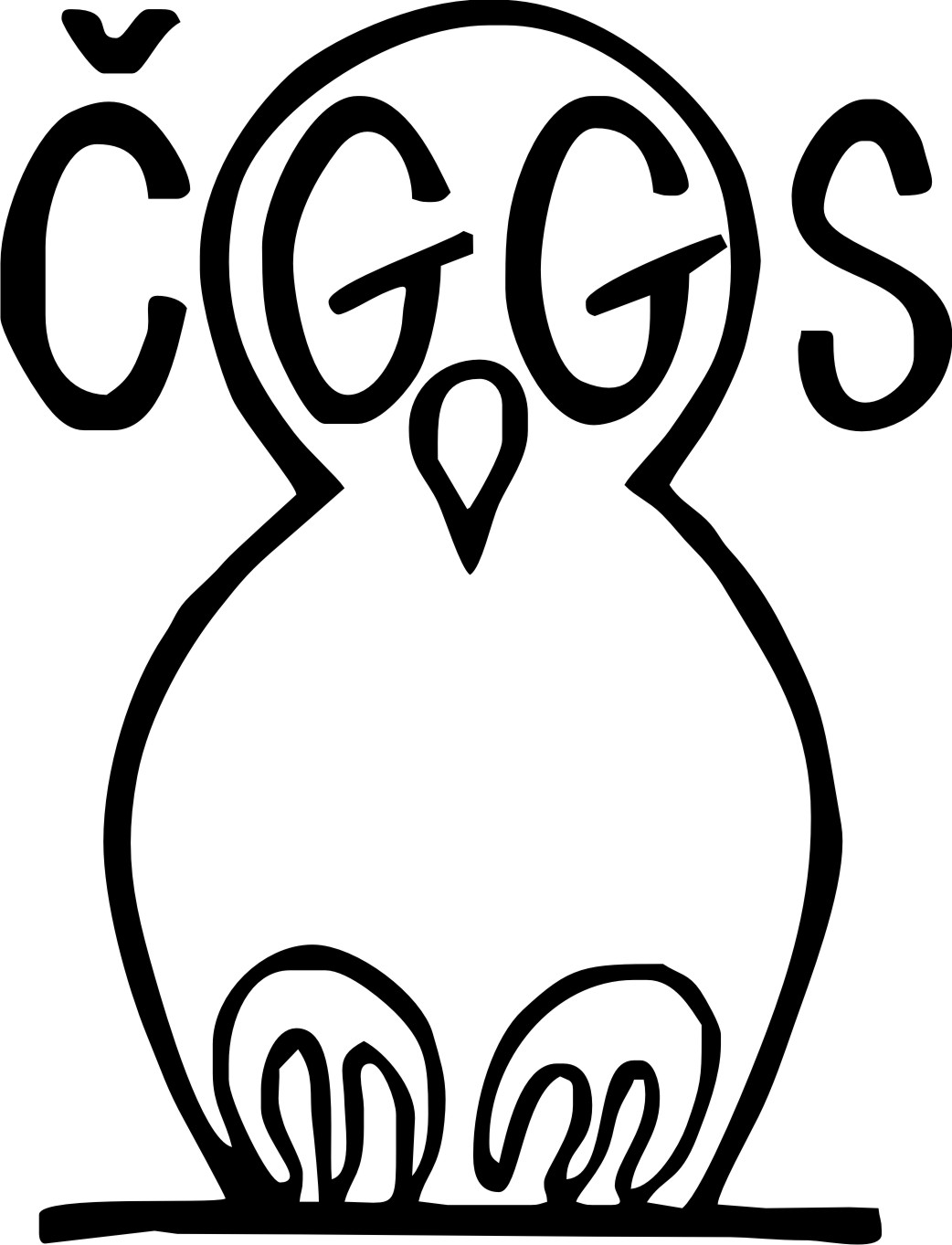 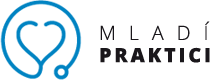 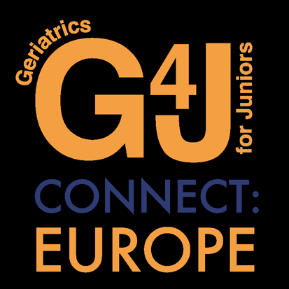 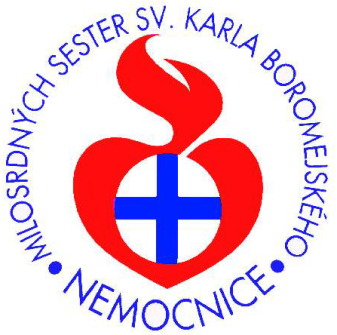 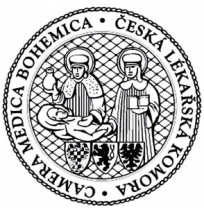 Sekce mladých geriatrů ČGGS ČLS JEP, Mladí praktici z.s.a Nemocnice Milosrdných sester sv. Karla Boromejského v Prazes podporou European Academy of Medicine of Ageing a Geriatrics for Juniors (G4J)pořádajíSpolečný workshop mladých geriatrů a mladých praktiků„SPOLUPRÁCE A COMPLIANCE“18. 1. 20209-17 hodinZveme zvláště začínající praktické lékaře, geriatry, internisty či gerontopsychiatry. Do naplnění kapacity sálu rádi uvítáme i zkušenější kolegy a lékaře z dalších oborů, které program zaujme.MístoPřednášková aula Nemocnice Milosrdných sester sv. K. Boromejského v Praze Vlašská 366/36, Praha 1 – Malá Strana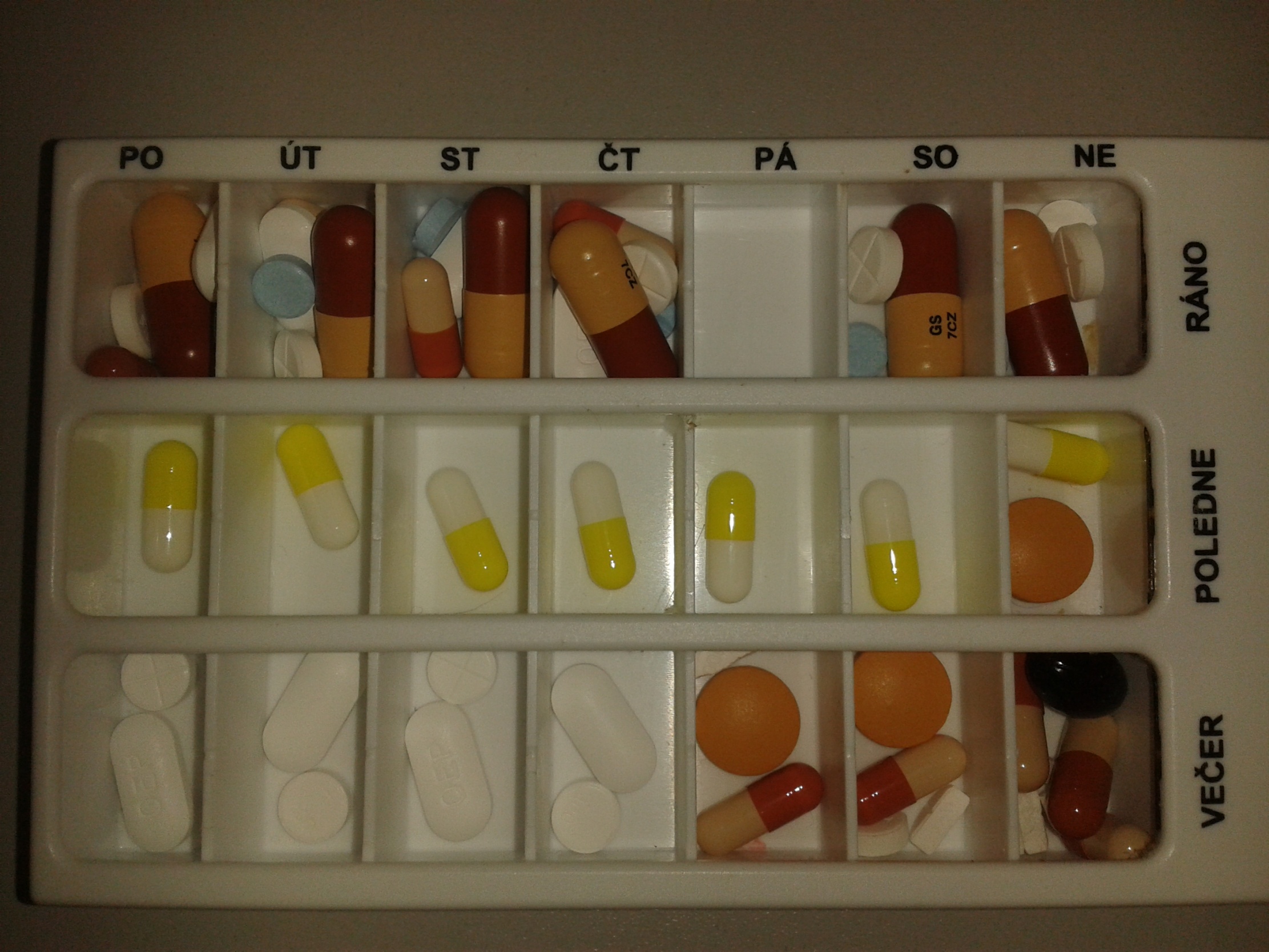 Vzdělávací akce je pořádaná ve spolupráci s OS ČLK Praha 1.Dle Stavovského předpisu číslo 16 České lékařské komory a bude ohodnocena 6 body v rámci celoživotního vzdělávání lékařů ČLKPřihlášky k pasivní účasti do 15.1.2020 nebo do naplnění kapacity sálu (max 100 lidí)REGISTRACE NUTNÁ  i pro přednášející.Registrujte se na https://www.nmskb.cz/pro-zdravotniky/akcePokud Vám poplatek hradí zaměstnavatel, uvádějte při registraci i IČO a DIČ.Účastnický poplatek 350,- Kč zašlete do 16.1.2020 na účet NMSKB č.ú.: 1285440011/0100, VS 82641 a do poznámky při platbě uvádějte své jméno a příjmeníPřednášejícím je poplatek předem uhrazen. PROGRAM8.30 – 9.00 registrace účastníků9.00  zahájení odborného programu9.10  Vývoj spolupráce praktického lékaře a geriatra - MUDr. Zdeněk Kalvach, CSc. (interní a geriatrická pracoviště Praha a FF UK) 9.30  diskuse 9.40  Národní akční plán pro Alzheimerovu nemoc – MUDr. H. Vaňková Ph.D., MUDr. Zuzana Šnajdrová  (Gerontologické centrum a 3.LF UK, resp. interna a geriatrie NMSKB)10.00 Management syndromu demence v ordinaci praktického lékaře a zkušenosti z pilotního projektu -  MUDr. Lenka Dvořáková, (VPL a KIGOPL LF MU Brno)10.20 diskuse10.30 Coffee-break11.00 Management syndromu demence v ordinaci geriatra – MUDr.Hana Vaňková, PhD. (Gerontologické centrum a 3.LF UK)11.20 diskuse11.30 Psychoterapie pacientů s demencí - Eva Nouzová, Ph.D. (Psychosomatická medicína UNIC – psycholog a terapeut)11.50 Diskuse 12.00 Lékové problémy v kazuistikách - PharmDr. Milada Halačová, Ph.D.,(vedoucí oddělení klinické farmacie Nemocnice Na Homolce)12.20 Diskuse 12:30 Seniorská obálka a novinky v preskripci pomůcek - Aneta Ečeková Maršálová (Paleta služeb, Praha)13.00-13.30 oběd 1. Skupina, neformální setkání ve skupinkách po krajích 2. skupina13.30-14.00 oběd 2. Skupina, neformální setkání ve skupinkách po krajích 1. skupina 14.00 Záludnosti farmakologické anamnézy - MUDr. Zuzana Šnajdrová (interna a geriatrie NMSKB)14.20 Anticholinergní účinky léčiv – MUDr. Radova Kunc (FN Plzeň)14.40 Kazuistiky ve farmakoterapii geriatrických pacientů – MUDr. Darja Jaroňová, 
MUDr. Slávka Homolová (FN Hradec Králové)15.00 Diskuse 15.20 Coffee-break 15.40 Respirační fyzioterapie – MUDr. Lenka Povýšilová(Pneumologie Poliklinika Pod Marjánkou Praha 6)16.00 Klinická výživa v primární péči – MUDr. David Macharáček (Ordinace PL Praha 4)16.20 Diskuse16.30 4. společný workshop mladých geriatrů a mladých praktiků – Kdy a o čem bude?Organizátoři    16.50 Diskuse17.00 Závěr workshopu Prosíme, pokud se přihlásíte a nebudete se moci z vážných důvodů dostavit, dejte nám vědět, abychom mohli nabídnout místa náhradníkům. E-mail pro omluvy snajdrova@nmskb.czTěšíme se na Vás. Za organizátory MUDr. Zuzana Šnajdrová – odborný garant akce,
MUDr. Hana Vaňková, Ph.D. a MUDr. Markéta Pfeiferová 